Harmonogram eliminacji powiatowychXXVI Powiatowego Konkursu Recytatorskiego 
„Słońce, słońce  i  życie” 
11 marca 2024 r. (poniedziałek), Pałac Czeczów w KozachGodzinowy harmonogram wystąpień:Godz. 10.00 – 10.15 – Inauguracja Konkursu RecytatorskiegoGodz. 10.15 – 11.30 – Prezentacje konkursowe uczestników klas I-III cz. IGodz. 11.30 – 12.00 – Przerwa na posiłek dla uczestników klas I-IIIGodz. 12.00 – 13.05 – Prezentacje konkursowe uczestników klas I-III cz. IIGodz. 13.05 – 13.30 - Przerwa na posiłek dla uczestników klas I-III oraz VII-VIIIGodz. 13.30 – 15.30 – Prezentacje konkursowe uczestników klas VII-VIII Zakończenie prezentacji Przypominamy, że warunkiem uczestnictwa w eliminacjach powiatowych jest dostarczenie zgody na uczestnictwo w konkursie (załącznik nr 3 do regulaminu).Przypominamy, że czas prezentacji nie może przekroczyć:• dla uczniów klas I – III – 5 min• dla uczniów klas VII, VIII – 7 minRecytatorzy wykonują dwa utwory: wiersz i fragment prozy.Wyniki konkursu zostaną zamieszczone na stronie internetowej powiatu bielskiego: www.powiat.bielsko.pl w zakładce „Powiat”  „Kultura”  „Konkursy, przeglądy”  „Konkurs Recytatorski” Informacja o terminie wręczenia nagród 
zostanie podana w dniu konkursu. 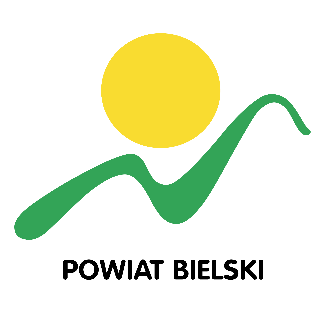 